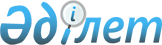 Об утверждении Положения о государственном учреждении "Отдел земельных отношений акимата Карабалыкского района"
					
			Утративший силу
			
			
		
					Постановление акимата Карабалыкского района Костанайской области от 24 августа 2015 года № 235. Зарегистрировано Департаментом юстиции Костанайской области 23 сентября 2015 года № 5906. Утратило силу постановлением акимата Карабалыкского района Костанайской области от 4 мая 2016 года № 99      Сноска. Утратило силу постановлением акимата Карабалыкского района Костанайской области от 04.05.2016 № 99.

      В соответствии со  статьей 31 Закона Республики Казахстан от 23 января 2001 года "О местном государственном управлении и самоуправлении в Республике Казахстан",  Указом Президента Республики Казахстан от 29 октября 2012 года № 410 "Об утверждении Типового Положения государственного органа Республики Казахстан", акимат Карабалыкского района ПОСТАНОВЛЯЕТ:

      1. Утвердить прилагаемое  Положение о государственном учреждении "Отдел земельных отношений акимата Карабалыкского района".

      2. Государственному учреждению "Отдел земельных отношений акимата Карабалыкского района" обеспечить перерегистрацию в органах юстиции в соответствии с действующим законодательством Республики Казахстан.

      3. Настоящее постановление вводится в действие по истечении десяти календарных дней после дня его первого официального опубликования. 

 Положение
о государственном учреждении
"Отдел земельных отношений акимата Карабалыкского района"
1. Общие положения      1. Государственное учреждение "Отдел земельных отношений акимата Карабалыкского района" является государственным органом Республики Казахстан, осуществляющим государственное управление в области земельных отношений.

      2. Государственное учреждение "Отдел земельных отношений акимата Карабалыкского района" не имеет ведомств.

      3. Государственное учреждение "Отдел земельных отношений акимата Карабалыкского района" осуществляет свою деятельность в соответствии с  Конституцией и законами Республики Казахстан, актами Президента и Правительства Республики Казахстан, иными нормативными правовыми актами, а также настоящим  Положением.

      4. Государственное учреждение "Отдел земельных отношений акимата Карабалыкского района" является юридическим лицом в организационно-правовой форме государственного учреждения, имеет печать со своим наименованием на государственном языке, бланки установленного образца, в соответствии с законодательством Республики Казахстан счет в органах казначейства.

      5. Государственное учреждение "Отдел земельных отношений акимата Карабалыкского района" вступает в гражданско – правовые отношения от собственного имени.

      6. Государственное учреждение "Отдел земельных отношений акимата Карабалыкского района" имеет право выступать стороной гражданско-правовых отношений от имени государства, если оно уполномочено на это в соответствии с законодательством.

      7. Государственное учреждение "Отдел земельных отношений акимата Карабалыкского района" по вопросам своей компетенции в установленном законодательством порядке принимает решения, оформляемые приказами руководителя государственного учреждения "Отдел земельных отношений акимата Карабалыкского района" и другими актами, предусмотренными законодательством Республики Казахстан.

      8. Структура и лимит штатной численности государственного учреждения "Отдел земельных отношений акимата Карабалыкского района" утверждается в соответствии с действующим законодательством.

      9. Местонахождение юридического лица: 110900, Республика Казахстан, Костанайская область, Карабалыкский район, поселок Карабалык, улица Космонавтов 16.

      10. Полное наименование государственного органа – государственное учреждение "Отдел земельных отношений акимата Карабалыкского района".

      11. Настоящее  Положение является учредительным документом государственного учреждения "Отдел земельных отношений акимата Карабалыкского района".

      12. Финансирование деятельности государственного учреждения "Отдел земельных отношений акимата Карабалыкского района" осуществляется из местного бюджета.

      13. Государственному учреждению "Отдел земельных отношений акимата Карабалыкского района" запрещается вступать в договорные отношения с субъектами предпринимательства на предмет выполнения обязанностей, являющихся функциями государственного учреждения "Отдел земельных отношений акимата Карабалыкского района".

      Если государственному учреждению "Отдел земельных отношений акимата Карабалыкского района" законодательными актами предоставлено право осуществлять приносящую доходы деятельность, то доходы, полученные от такой деятельности, направляются в доход государственного бюджета.

 2. Миссия, основные задачи, функции, права и обязанности государственного органа      14. Миссия государственного учреждения "Отдел земельных отношений акимата Карабалыкского района" заключается в осуществлении управленческих функций в области земельных отношений.

      15. Задачи:

      1) проведение единой государственной политики в области управления земельными ресурсами, регулирования земельных отношений;

      2) обеспечение исполнения земельного законодательства, решений представительных и исполнительных органов района;

      3) организация и осуществление работ по проведению земельной реформы;

      4) повышение качества оказываемых государственных услуг;

      5) совершенствование нормативной правовой базы оказываемых государственных услуг;

      6) мониторинг и оценка качества оказываемых государственных услуг.

      16. Функции:

      1) выявление бесхозяйных земельных участков и организация работы по постановке их на учет;

      2) реализация государственной политики в области регулирования земельных отношений;

      3) подготовка предложений и проектов решений местного исполнительного органа района, города областного значения по предоставлению земельных участков и изменению их целевого назначения;

      4) подготовка предложений и проектов решений районного исполнительного органа по предоставлению земельных участков для целей недропользования, связанных с государственным геологическим изучением недр и разведкой;

      5) подготовка предложений по принудительному отчуждению земельных участков для государственных нужд;

      6) организация проведения землеустройства и утверждение землеустроительных проектов по формированию земельных участков;

      7) организация разработки проектов зонирования земель, проектов и схем по рациональному использованию земель района;

      8) организация разработки проектов земельно-хозяйственного устройства территорий населенных пунктов;

      9) организация проведения земельных торгов (конкурсов, аукционов);

      10) проведение экспертизы проектов и схем городского, районного значения, затрагивающих вопросы использования и охраны земель;

      11) составление баланса земель района;

      12) заключение договоров купли-продажи и договоров аренды земельного участка и временного безвозмездного землепользования и осуществление контроля за исполнением условий заключенных договоров;

      13) выявление земель, неиспользуемых и используемых с нарушением законодательства Республики Казахстан;

      14) подготовка предложений по резервированию земель.

      17. Права и обязанности:

      1) осуществлять свою деятельность во взаимодействии с другими органами исполнительной власти;

      2) получать по запросам государственного учреждения в установленном законодательством порядке необходимые информационные материалы из местных государственных органов управления, субъектов предпринимательства и сельскохозяйственных формирований в пределах своей компетенции;

      3) заключать договоры с юридическими лицами и гражданами, приобретать имущественные и личные неимущественные права, быть истцом и ответчиком в суде;

      4) вносить предложения по проектам нормативно – правовых актов, принимаемых акимом и акиматом района по вопросам компетенции государственного учреждения;

      5) обеспечение доступности стандартов государственных услуг;

      6) обеспечение информированности потребителей государственных услуг о порядке оказания государственных услуг;

      7) предоставление соответствующей информации в уполномоченный орган по оценке качества оказания государственных услуг и контроля за качеством оказания государственных услуг, уполномоченный орган в сфере информатизации для проведения оценки качества оказания государственных услуг;

      8) иные права и обязанности в соответствии с действующим законодательством.

 3. Организация деятельности государственного учреждения      18. Руководство государственным учреждением "Отдел земельных отношений акимата Карабалыкского района" осуществляется первым руководителем, который несет персональную ответственность за выполнение возложенных на государственное учреждение "Отдел земельных отношений Карабалыкского района" задач и выполнение им своих функций.

      19. Первый руководитель государственного учреждения "Отдел земельных отношений акимата Карабалыкского района" назначается на должность и освобождается от должности в соответствии с законодательством о государственной службе.

      20. Полномочия первого руководителя государственного учреждения "Отдел земельных отношений акимата Карабалыкского района":

      1) определяет функциональные обязанности специалистов;

      2) назначает на должности и освобождает от должностей работников государственного учреждения "Отдел земельных отношений акимата Карабалыкского района" в соответствии с действующим законодательством;

      3) в установленном законом порядке решает вопросы поощрения, оказания материальной помощи, наложения дисциплинарных взысканий;

      4) без доверенности действует от имени государственного учреждения "Отдел земельных отношений акимата Карабалыкского района";

      5) представляет государственное учреждения "Отдел земельных отношений акимата Карабалыкского района" во всех взаимоотношениях с государственными органами и иными организациями в соответствии с действующим законодательством;

      6) утверждает план финансирования государственного учреждения "Отдел земельных отношений акимата Карабалыкского района" по обязательствам и платежам, структуру и штатное расписание, издает приказы и дает указания обязательные для исполнения;

      7) руководитель государственного учреждения "Отдел земельных отношений акимата Карабалыкского района" несет ответственность за проводимую в государственном учреждении "Отдел земельных отношении акимата Карабалыкского района " работу по противодействию коррупции.

      8) осуществляет иные полномочия в соответствии с законодательством Республики Казахстан.

      Исполнение полномочий первого руководителя государственного учреждения "Отдел земельных отношений акимата Карабалыкского района" в период его отсутствия осуществляется лицом его замещающим в соответствии с действующим законодательством.

 4. Имущество государственного органа      21. Государственное учреждение "Отдел земельных отношений Карабалыкского района" может иметь на праве оперативного управления обособленное имущество в случаях, предусмотренных законодательством.

      Имущество государственного учреждения "Отдел земельных отношений акимата Карабалыкского района" формируется за счет имущества, переданного ему собственником, а также имущества (включая денежные доходы), приобретенного в результате собственной деятельности и иных источников, не запрещенных законодательством Республики Казахстан.

      22. Имущество, закрепленное за государственным учреждением "Отдел земельных отношений акимата Карабалыкского района" относится к коммунальной собственности.

      23. Государственное учреждение "Отдел земельных отношений Карабалыкского района" не вправе самостоятельно отчуждать или иным способом распоряжаться закрепленным за ним имуществом и имуществом, приобретенным за счет средств, выданных ему по плану финансирования, если иное не установлено законодательством.

 5. Реорганизация и упразднение государственного органа      24. Реорганизация и упразднение государственного учреждения "Отдел земельных отношений акимата Карабалыкского района" осуществляется в соответствии с законодательством Республики Казахстан.


					© 2012. РГП на ПХВ «Институт законодательства и правовой информации Республики Казахстан» Министерства юстиции Республики Казахстан
				
      Аким района

А. Исмагулов
Утверждено
постановлением акимата
от 24 августа 2015 года
№ 235